Département de la Haute-Garonne	 	REPUBLIQUE FRANCAISEArrondissement de Saint-Gaudens             Commune de      SALIES DU SALAT 	                                                                                 31260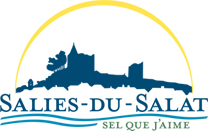 DEMANDE D’AUTORISATION DE DÉBIT DE BOISSONS TEMPORAIREDébit de boissons de 3ème catégorieMonsieur le Maire, Jean-Pierre DUPRAT, Je soussigné ………………………………………………………………………………………….….En qualité de : ……………………………………………………………………………………………Nom Association : ……………………………………………………………………………………….……………………………………………………………………………………………………………..Ai l’honneur de solliciter, conformément aux dispositions des articles L.3334-1 et 3334-2 du Code de la santé publique, l’autorisation d’ouvrir un débit de boissons temporaire à :Lieu : ……………………………………………………………………………………………………………………………………………………………………………………………………………………...Date : Du ……………………………..……...…… au ………………………………………………….Horaires : de……………………………………….. à ……………………………………………….(1)À l’occasion de : ………………………………………………………………………………………(2)Veuillez agréer, M………………………………. le Maire, l’expression de mes sentiments respectueux.    		Le……………………………                        Signature,Jusqu’à 02h00 du matin maximum (sauf le samedi : 03h00).Indiquer le motif : vide-grenier, foire, fête, etc.Demande d’autorisation limitée à 5 par an maximum.